40. ročník BEH OSLOBODENIA40. ročník BEH OSLOBODENIA
 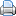 BEH OSLOBODENIA 2.6.20232.6.2023 sa uskutočnil jubilejný 40. ročník Behu oslobodenia. Pozvanie prijal zakladateľ podujatia Jozef Ivan. Bolo našim potešením sa stretnúť s takým nadšencom športu. Ďakujeme mu za historické zhrnutie Behu oslobodenia v príhovore.Za organizáciu podujatia ďakujeme ZŠ s MŠ Hornej Ždani a jej pedagogickému kolektívu a kolektívu v školskej kuchyne, AK MŠK Žiaru nad Hronom a Obci Horná Ždaňa. Ďakujeme tiež p. Ondrejovi Molnárovi za pomoc a prípravu športového podujatia.Na záver ďakujeme sponzorom, bez ktorých by sa podujatie neuskutočnilo: Radoslavovi Pagáčovi, Lenke Murgaš Matuškovej, Miroslavovi Páleníkovi, SDP "Kremeň", s.r.o. a Obci Horná Ždaňa.Výsledky2019 a mladšíchlapciMichal Hudec (MŠ Prestavlka)Ján Kušnier (MŠ Prochot)Tomáš Buršík (AK MŠK ZH)dievčatáAlexandra Búciová (MŠ Dolná Ždaňa)Lea Prôčková (MŠ Dolná Ždaňa)Anna Olajcová (MŠ Dolná Ždaňa)2017-2018chlapciMarek Hromádka (MŠ Horná Ždaňa)Tomáš Môc (MŠ Prestavlky)Hugo Dulaj (MŠ Banská Belá)dievčatáAdela Beňová (MŠ Prestavlky)Eliška Macková (MŠ Prochot)Terezka Janecková (MŠ Prochot)2016-2015chlapciTimotej Dulaj (Banská Belá) 1:21Samuel Lupták (AK B. Štiavnica) 1:27Adam Boroš (ZŠ Župkov) 1:30dievčatáKristína Kotrlcová (ZŠ Župkov) 1:35Milli Maláková (ZŠ Vyhne) 1:36Emma Reguliová (ZŠ Vyhne) 1:392014-2013chlapciOndrej Bačík (AK B. Štiavnica) 2:17Matija Ivanič (ZŠ Banská Belá) 2:23Patrik Debnár (ZŠ Župkov) 2:25dievčatáNatália Radochová (AK MŠK ZH) 1:13Veronika Ivaničová (AK B. Štiavnica)1:15Viktória Buršíková (Cirk. ZŠ s MŠ ZH) 1:202012-2011chlapciMarcos Vuong (AK MŠK ZH)Samuel Janech (ZŠ s MŠ HŽ)Samuel Kuchta (ZŠ Jilemnického ZH)dievčatáEma Jelžová ((Cirk. ZŠ s MŠ ZH) 2:14Simona Oravcová (AK B. Štiavnica) 2:16Ema Bačíková (AK B. Štiavnica) 2:262010-2009chlapciTomáš Slaný (ZŠ Župkov) 6:04Timotej Šarišský (Cirk. ZŠ s MŠ ZH)6:26Jakub Holka (ZŠ s MŠ HŽ) 6:53dievčatáIrena Burská (Cirk. ZŠ s MŠ) 5:28Eliška Benedeková (ZŠ Vyhne) 5:29Martina Vaneková (ZŠ Vyhne) 5:322008-2007chlapciSamuel Apfel (AK MŠK ZH)Miroslav  Dobák (ZŠ Banská Belá)Martin Barniak (Cirkevná ZŠ s MŠ ZH)dievčatáKarolína Benčová (AK B. Štiavnica)6:56Amélia Bárdiová (ZŠ M.R.Štefánika ZH)7:15Eliška Otipková (AK MŠK ZH)7:042006-2003chlapciTimotej Tarda (OA ZH)Adam DolnickýdievčatáAlica BielčikováSeniorimužiMichal MalákJozef Gibala (AK Banská Štiavnica)Jakub Benč (Vyhne)ženyPetra BudinskáSvetlana Matušková